Do you currently have individuals working for your agency who have criminal justice involvement? Criminal Justice Involvement is defined as those individuals who are formerly incarcerated, on Parole, on Post Release Community Supervision, and/or community correction supervision (e.g. Probation, Juvenile Detention)? (24 out of 26 responded)Total Yes: 22, Total No: 2 Independent Contractors: 2How many Vendors submitted a Criminal Justice Involved Hiring Report? 16 Vendors (Includes 2 Independent Contractors)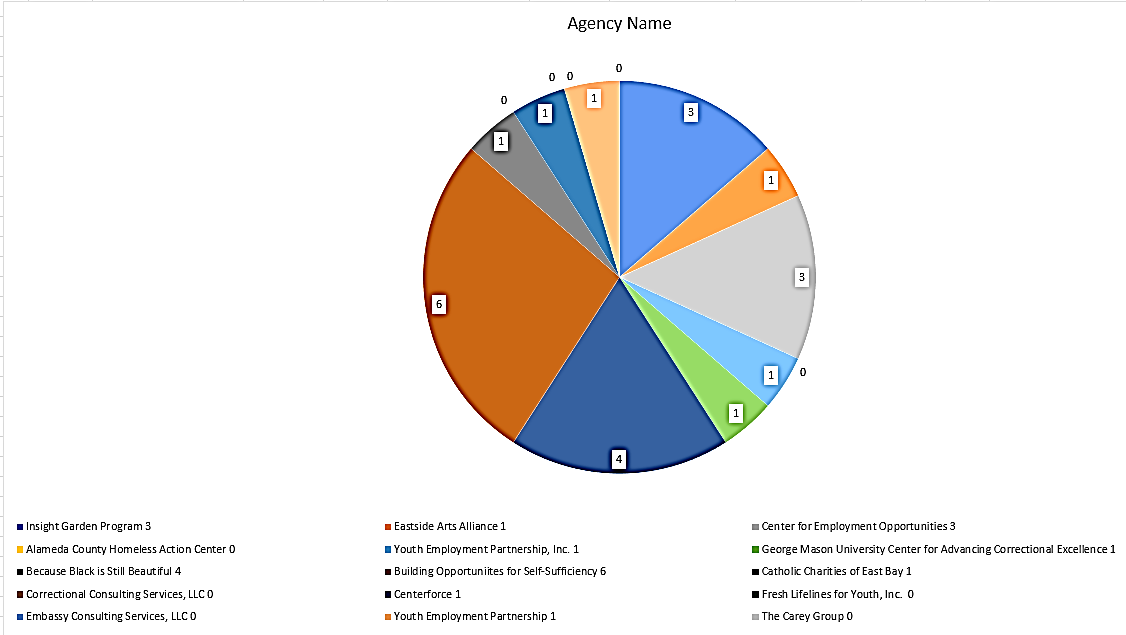 Please indicate if the CJIS individual is a Key Personnel, Program Staff or Subcontractor?Total: 26How many male, female, and others? (20 out of 26 responded) Total: 20How many CJIS individual(s) was released from Local or State Prison? (21 out of 26 responded)State: 9, Local: 4, Don’t Know: 8, Total: 21,How many CJIS individual(s) is in a Management or Non-Management position? (21 out of 26 responded)Total: 21How many CJIS individual(s) part-time or full-time? (2 out of 3 responded)What is the ethnic group of the CJIS individual(s)? Key Personnel Only (4 out of 5 responded)What language are CJIS individual(s) fluent in? Key Personnel Only (5 out of 5 responded)EnglishKey PersonnelKey PersonnelProgram StaffProgram StaffSubcontractorsSubcontractorsYesNoYesNoYesNo519180Key PersonnelProgram StaffSubcontractorIndependent Contractors61082Key PersonnelKey PersonnelKey PersonnelProgram StaffProgram StaffProgram StaffSubcontractorsSubcontractorsSubcontractorsMaleFemaleOtherMaleFemaleOtherMaleFemaleOther410531420Key PersonnelKey PersonnelKey PersonnelProgram StaffProgram StaffProgram StaffSubcontractorsSubcontractorsSubcontractorsStateLocalDon’t KnowStateLocalDon’t KnowStateLocalDon’t Know221216511Key PersonnelKey PersonnelProgram StaffProgram StaffSubcontractorsSubcontractorsManagementNon-ManagementManagementNon-ManagementManagementNon-Management326316Key Personnel OnlyKey Personnel OnlyFull-TimePart-Time23